Конкурс поделок «Золотая Осень».В сентябре в детском саду прошел конкурс осенних поделок «Золотая Осень».  Дети совместно с родителями проявили свое мастерство, творческую фантазию при создании своих шедевров, чем восхитили, поразили и порадовали всех сотрудников ДОУ, гостей выставки.Победители и призеры детсадовской выставки представили свои работы на городском семейном конкурсе творческих работ из природного материала «Золотая Осень». 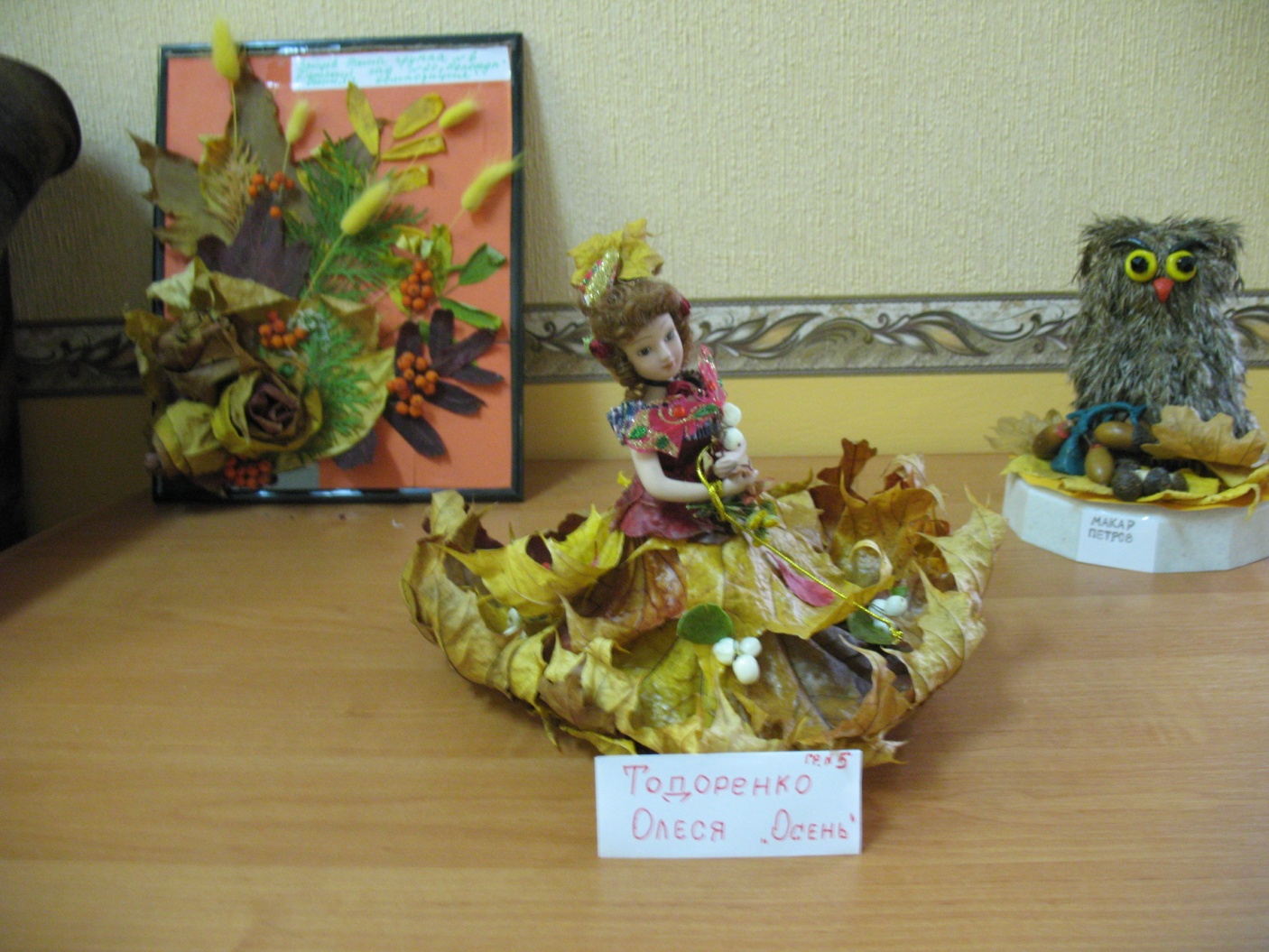 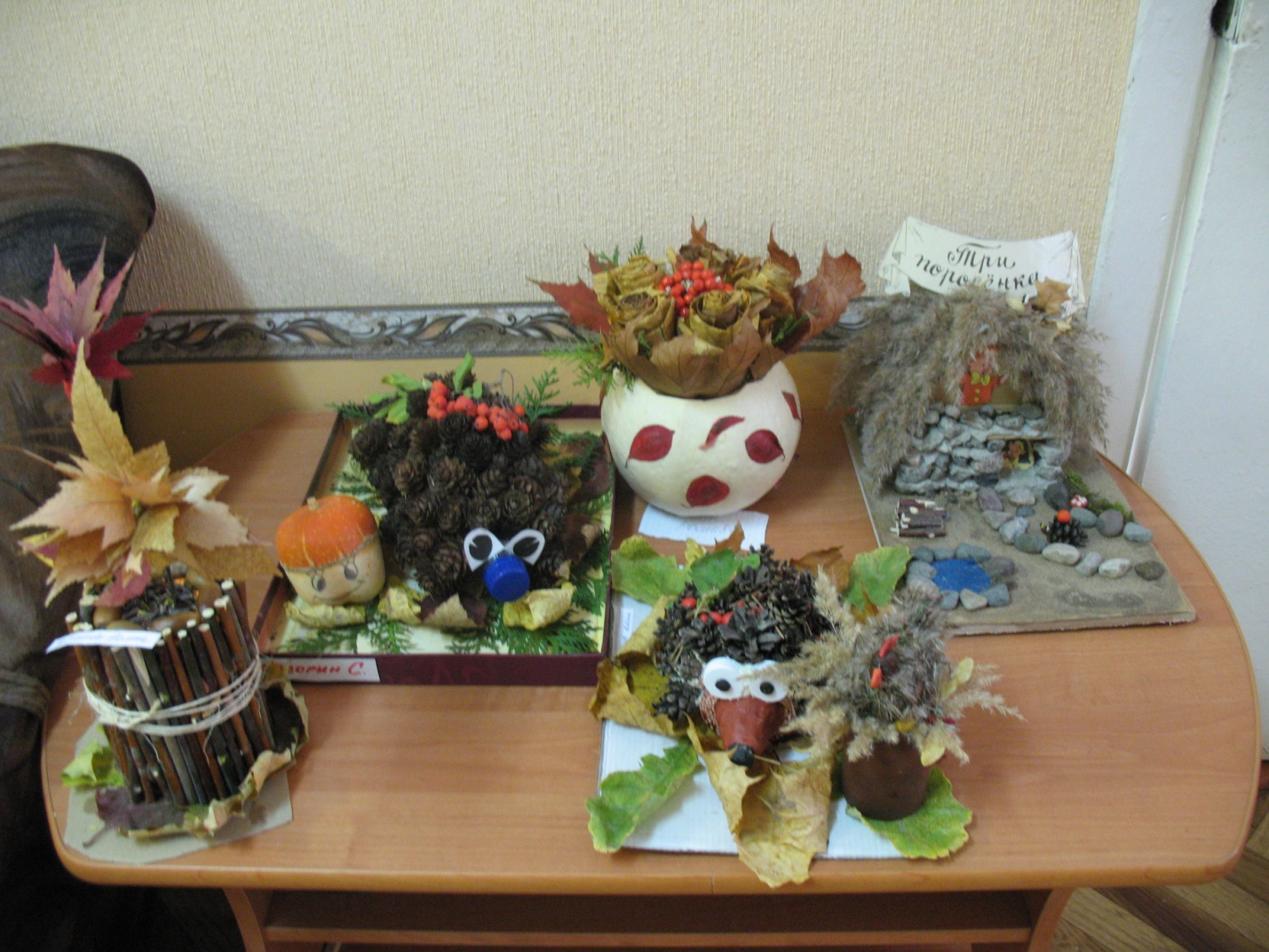 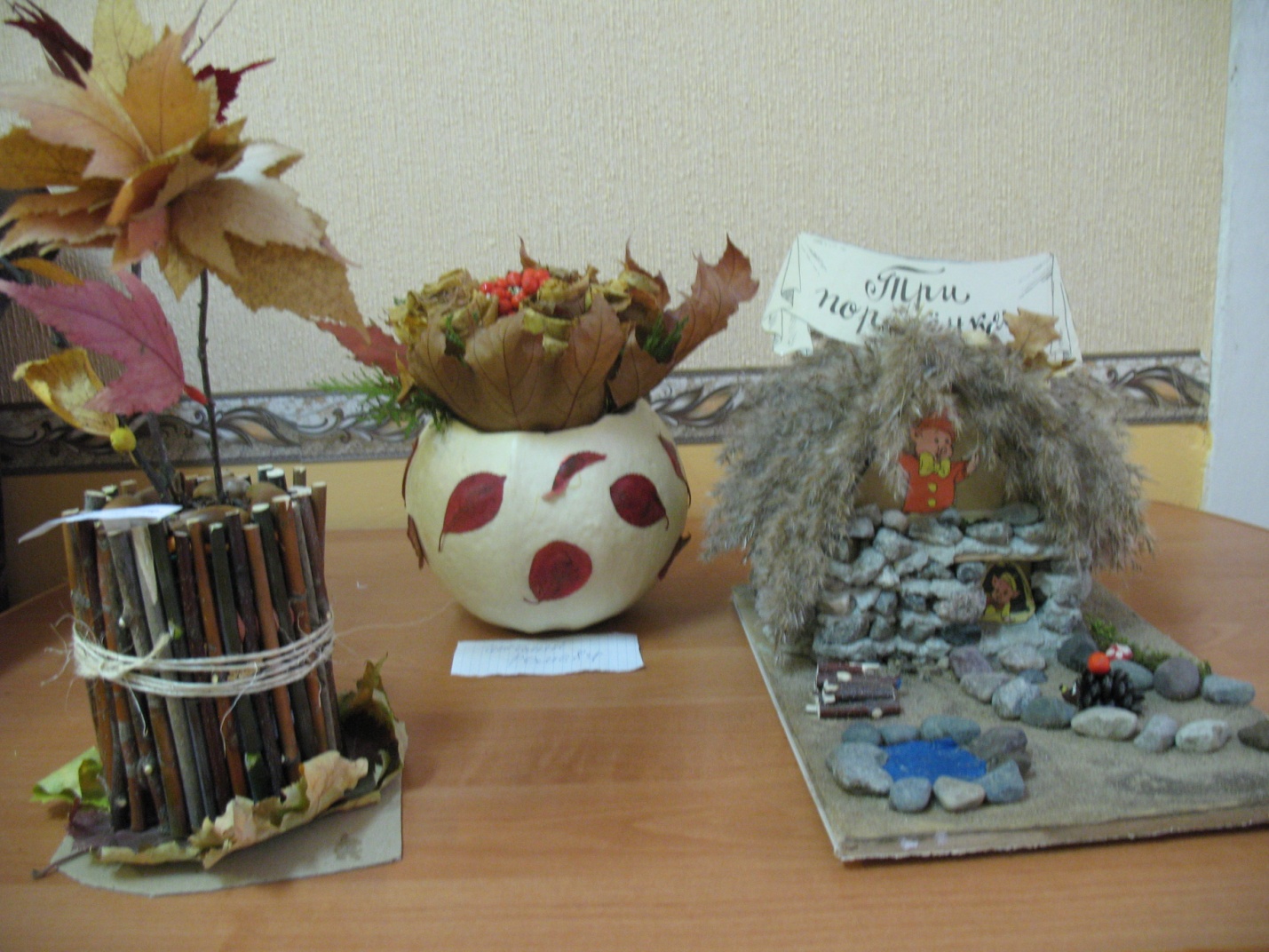 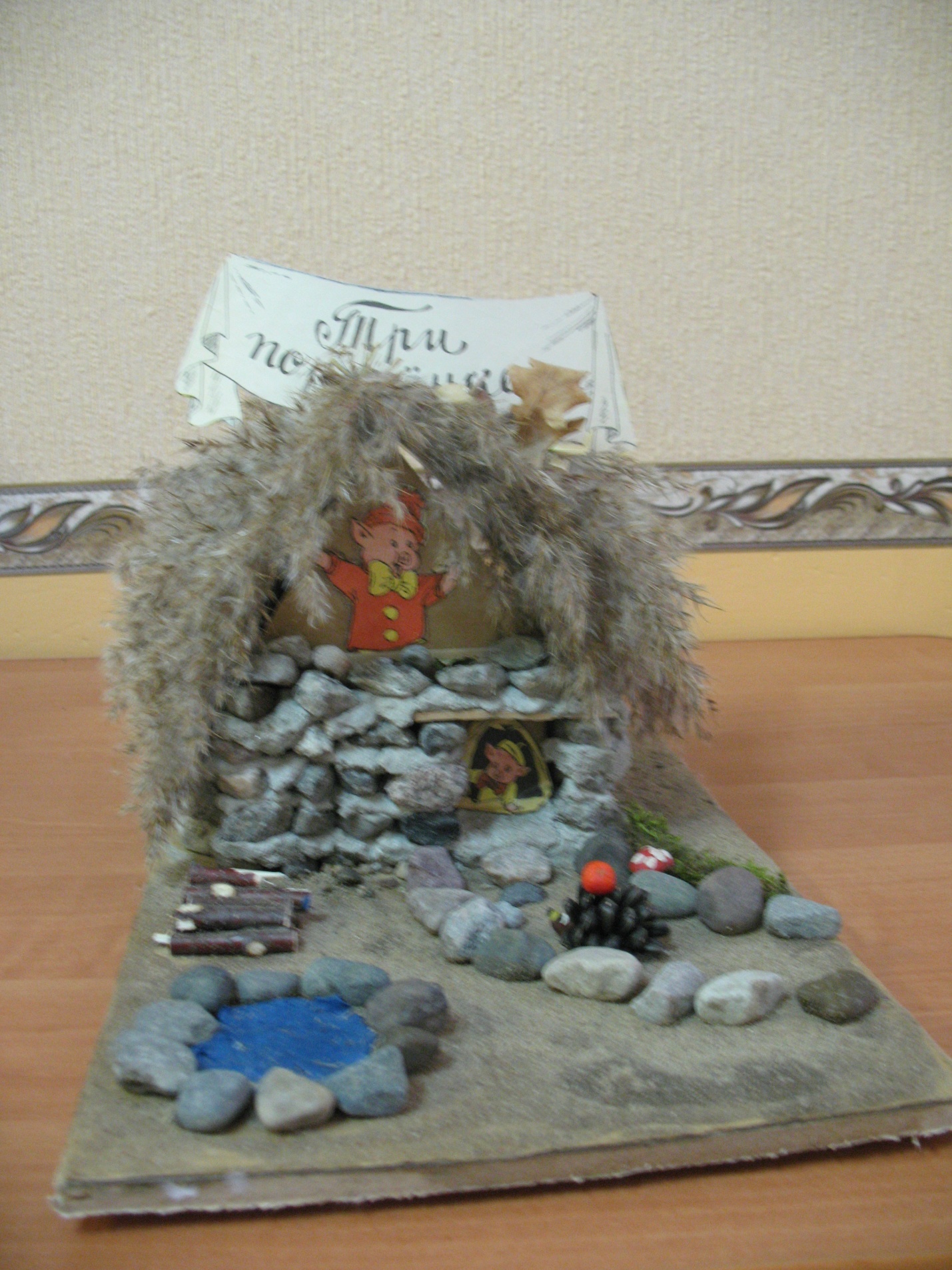 